KATA PENGANTAR 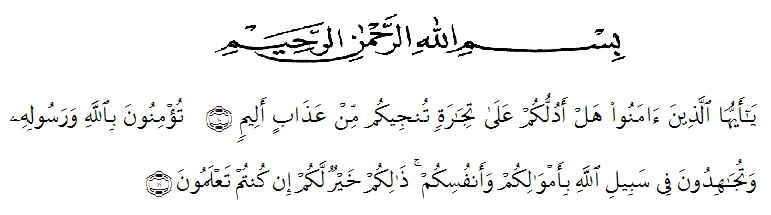 Artinya: Hai orang-orang yang beriman, sukakah kamu aku tunjukkan suatu peniagaan yang dapat menyelamatkan kamu dari azab yang pedih? (Yaitu) kamu beriman kepada Allah dan Rasul-Nya dan berjihad di jalan Allah dengan harta dan jiwamu. Itulah yang lebih baik bagimu jika kamu mengetahuinya. (QS. Ash-Shaff: 10-11).Alhamdulillahirabbil’alamin, puji syukur penulis panjatkan kepada Allah SWT, karena berkat Rahmat, Hidayah dan Karunia-Nya penulis dapat menyelesaikan proposal dengan judul “Pengembangan Media Audio Visual Berbasis Powtoon Pada Tema 5 Ekosistem Kelas V SD”. Dalam penyusunan proposal ini penulis mendapat banyak bimbingan serta dorongan dari berbagai pihak, sehingga pada kesempatan ini penulis ingin mengucapkan terima kasih kepada pihak-pihak yang telah memberikan dukungan dan bimbingan dalam penyelesaian proposal ini. Ucapan terima kasih penulis sampaikan kepada nama-nama berikut ini:Bapak Dr. H. Firmansyah, M.Si selaku Rektor Universitas Muslim Nusantara Al-Washliyah Medan;Bapak Dr. Samsul Bahri, M.Si, selaku Dekan Fakultas Keguruan dan Ilmu Pendidikan Universitas Muslim Nusantara Al-Washliyah Medan;Bapak Sujarwo, S.Pd., M.Pd, selaku Kepala Program Studi Pendidikan Guru Sekolah Dasar Universitas Muslim Nusantara Al-Washliyah Medan. Ibu Dra. Nurjannah, M.Si selaku dosen pembimbing yang banyak meluangkan waktu untuk membimbing penulis dalam penyelesaian proposal ini.Bapak/Ibu Dosen Program Studi PGSD Universitas Muslim Nusantara Al-Washliyah yang telah memberikan ilmu yang bermanfat dan menambah wawasan penulis selama mengikuti perkuliahan. Ucapan terima kasih yang tak terhingga penulis khususkan kepada kedua orangtua yang sangat besar jasanya kepada penulis sampai saat ini.Teman-teman seperjuangan di prodi PGSD yang memberikan dukungan dan motivasi kepada penulis dalam penyelesaian proposal ini.Penulis menyadari proposal ini masih jauh dari kata sempurna. Oleh sebab itu penulis mengharapkan kritik dan saran yang membangun agar penulis dapat mengetahui dan memperbaiki kekurangan yang ada pada proposal ini. Penulis berharap semoga proposal ini bermanfaat dalam memperkaya ilmu pengetahuan dan dapat berguna dan bermanfaat bagi para pembaca. Medan,       Maret 2023Penulis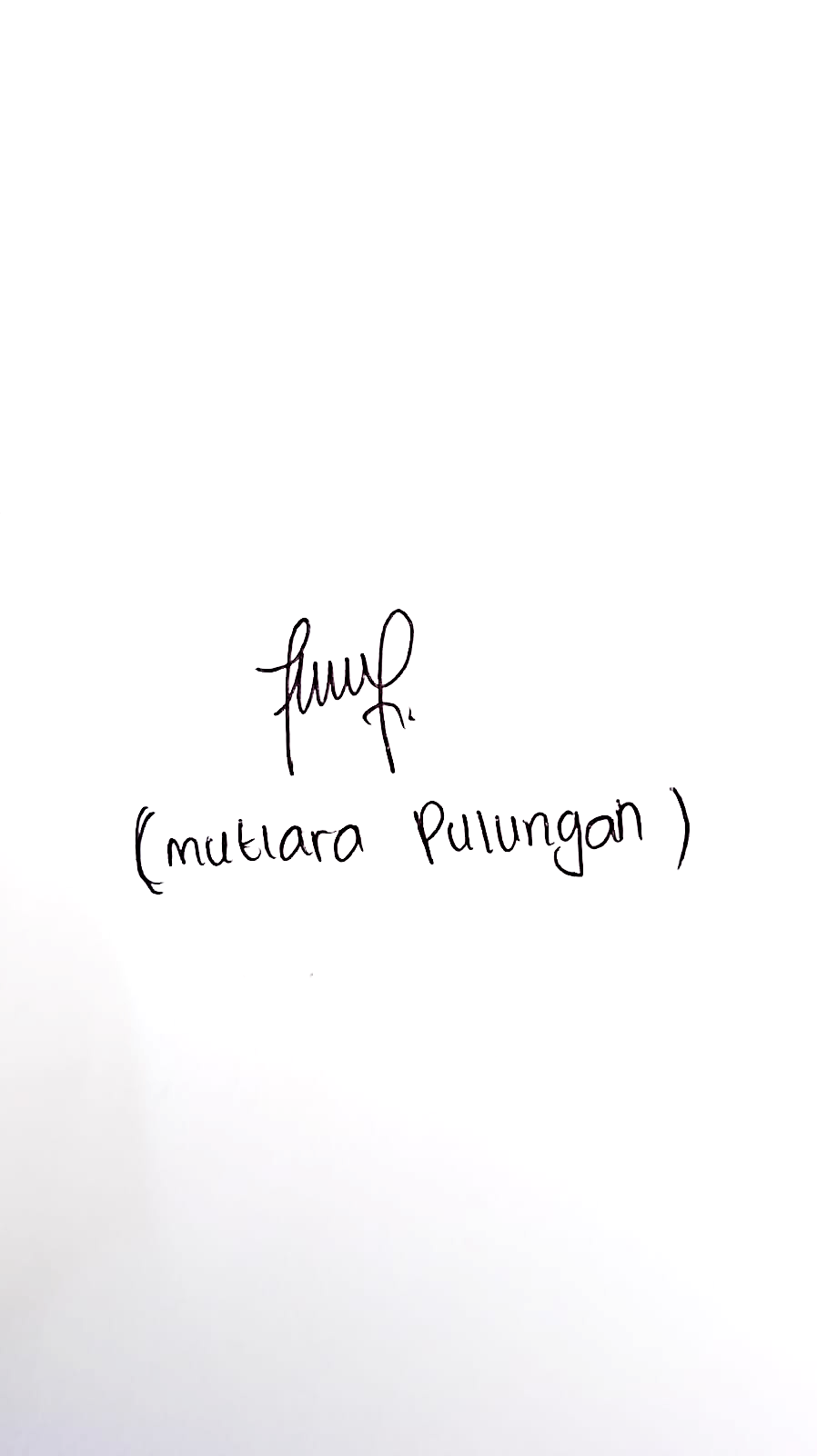 Mutiara PulunganNPM. 191434213